1. Özgünlük: Üretken ve orijinal yollar düşünme 2. Merak: Yaşamın bütününe ilişkin ilgi duyma 3. Açık fikirlilik: Olayları her açıdan düşünme ve inceleme 4. Öğrenme aşkı: Yeni bilgiler ve beceriler edinmeye isteklilik5. Çok yönlü bakış açısı: Diğerlerine akılcı öneriler getirebilme 6. Dürüstlük: Gerçeği konuşma ve kendini gerçek bir şekilde ortaya koyma 7. Cesur olma: Tehdit, zorluk ya da acıdan korkmama 8. Azim: Başlanılan bir işi bitirme 9. Yaşam coşkusu: Yaşama heyecan ve enerji ile yaklaşma 10. Nezaket: İnsanların yararına ve iyi olan şeyler yapma 11. Sevme/sevilme: Diğerleriyle yakın ilişkilere değer verme 12. Sosyal zekâ: Kendisinin ve diğerlerinin güdülerinin ve duygularının farkında olma 13. Hakkaniyet: Bütün insanlara adaletli ve eşit davranma 14. Liderlik: Grup aktivitelerini organize etme ve izleme 15. Takım çalışması: Bir grup ya da takımın bir üyesi olarak çalışma 16. Affetme: Hata yapanları affetme 17. Alçak gönüllülük: Başarılarını vurgulayıp ilgi çekmeye çalışmama 18. Tedbirlilik: Kişinin seçimleriyle ilgili dikkatli olması, pişman olunacak şeyler söylememe, yapmama19. Öz-düzenleme: Kişinin davranışlarını ve duygularını düzenlemesi 20. Estetik ve mükemmelliğin takdiri: Yaşamın bütün alanlarında estetiği, mükemmelliği ve iyi performansı fark etme ve takdir etme 21. Şükran: Gerçekleşen iyi şeylerin farkında olma ve bunlar için teşekkür etme 22. Umut: Gelecekten en iyisini bekleme ve bunu başarmak için çalışma 23. Mizah: Gülmeyi ve şaka yapmayı sevme, diğerlerini güldürme 24. Maneviyat: Yaşamın anlamı ve daha yüksek amaçlar üzerine tutarlı inançlara sahip olma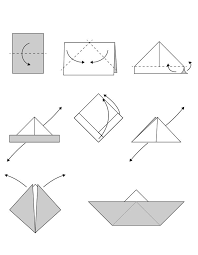 Gelişim AlanıSosyal DuygusalYeterlik AlanıBenlik FarkındalığıKazanım/HaftaSahip olduğu karakter güçlerini fark eder.Sınıf DüzeyiOrtaokul SüreBir ders saatiAraç -GereçlerEtkinlik Bilgi Notu-1Etkinlik Bilgi Notu-2Her öğrenci için A4 kağıdıSüreç(Uygulama Basamakları)Etkinlik Bilgi Notu tahtaya yansıtılır. Öğrencilere sahip olduğumuz çeşitli özelliklerimizin listesinin tahtaya yansıtıldığı ifade edilir.Öğrencilerden bu karakter güçleri/özelliklerini bir iki dakika incelemeleri istenir. Sonra öğrencilerden bir boş kâğıt çıkarmaları istenir ve öğrencilere şu yönerge verilir:“ Sevgili öğrenciler sizden elinizdeki kağıtlardan size özgü kağıt gemi yapmanızı istiyorum. Gemilerin tamamlanmasının ardından tahtadaki karakter güçleri listesinden en çok hangi üç karakter gücünü kullanıyorsanız onları gemilerin iskelesine yazmanızı istiyorum. ” Öğrencilerin gemileri hazırlamasının ardından şu yönerge verilir:“ Hayatta pek çok zorlu yaşam olaylarıyla karşılaşıyoruz. Travma, doğal afet, göç, terör, cinsel istismar, intihar ve ölüm bunlardan başlıca olanlarıdır. Şimdi sizden bu zorlu yaşam olaylarını denizde çıkan fırtına gibi düşünmenizi istiyorum. Sizde bu zorlu yaşam olayında gemide kaptan olduğunuzu düşünmenizi istiyorum.Süreç aşağıdaki tartışma sorularıyla devam ettirilir.- Bir doğal afet durumunda karakter güçlerinizle bu olayın üstesinden nasıl gelirsiniz?- Bir göç durumunda karakter güçlerinizle bu olayın üstesinden nasıl gelirsiniz?- Bir ölüm durumunda karakter güçlerinizle bu olayın üstesinden nasıl gelirsiniz?- Zor durumda kaldığınız anlar oldu? Bunların üstesinden nasıl geldiniz?- Zor anlarınızda kimler yanınızdaydı?- Bu etkinlikten sonra kendinizle ilgili düşüncelerinize ne gibi değişmeler oldu? Gönüllü öğrencilerin paylaşımları alındıktan sonra aşağıdaki açıklama ile etkinlik sonlandırılır; “Sevgili öğrenciler her insanda 24 karakter gücü bulunduğu düşünülmektedir. Bunlardan bazısı kişide güçlü olarak bulunur bazısının da kişi tarafından geliştirmesi gereklidir. Karakter güçlerinizi öğrendikten sonra güçlü, yeterli, geliştirmesi gerekli düzeyleri olduklarını da unutmayınız. Bunların her insanda farklı derece ve düzeyde bulunabileceğini hatırlayınız. Ayrıca vazgeçilmez/ayrılmaz birer parçanız olduğunu da aklınızdan çıkarmayınız. Kendinizin ve çevrenizdekilerin karakter güçlerinin farkına vararak zorlayıcı yaşam olaylarının üstesinden gelmek mümkün olacaktır.”  Kazanımın DeğerlendirilmesiKağıt gemilerini eve götürmeleri ve geminin boş yerlerine aile fertlerinin güçlü karakter güçlerini yazmaları ve odalarında/çalışma alanlarında görünür bir yere asmaları istenebilir.